ФЕДЕРАЛЬНОЕ АГЕНТСТВО ЖЕЛЕЗНОДОРОЖНОГО ТРАНСПОРТА Федеральное государственное бюджетное образовательное учреждение высшего образования«Петербургский государственный университет путей сообщения Императора Александра I»(ФГБОУ ВО ПГУПС)Кафедра «Логистика и коммерческая работа»РАБОЧАЯ ПРОГРАММАдисциплины«ОСНОВЫ ЛОГИСТИКИ» (Б1.Б.42)для специальности23.05.04 «Эксплуатация железных дорог» по специализациям «Грузовая и коммерческая работа», «Магистральный транспорт», «Пассажирский комплекс железнодорожного транспорта», «Транспортный бизнес и логистика»Форма обучения – очная, очно-заочная, заочнаяСанкт-Петербург2018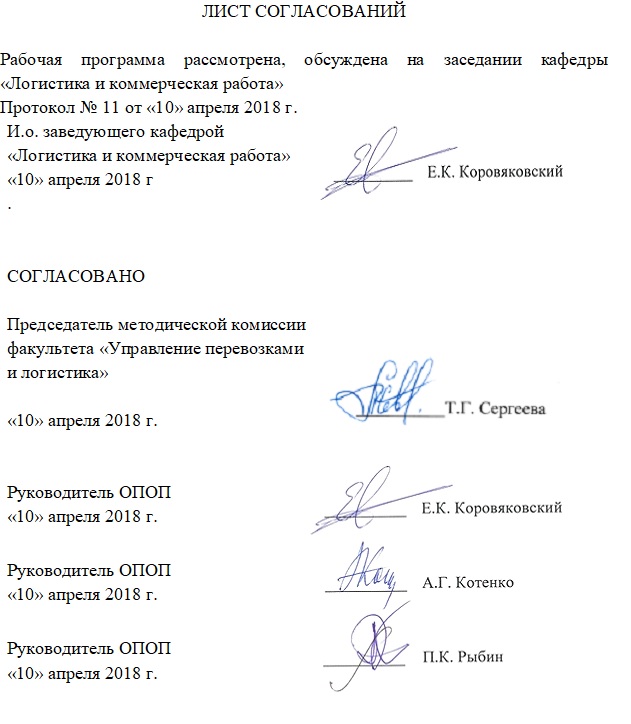 1. Цели и задачи дисциплиныРабочая программа составлена в соответствии с ФГОС, утвержденным приказом Министерства образовании и науки Российской Федерации от 17.10.2016 № 1289 по специальности 23.05.04 «Эксплуатация железных дорог», по дисциплине «Основы логистики».Целью изучения дисциплины «Основы логистики» является формирование базового объема теоретических знаний по предмету, а также развитие практических навыков по использованию основных подходов и методов оптимизации материальных потоков. Для достижения поставленной цели решаются следующие задачи:изучение основных понятий, теоретических положений и категорий логистики; применение современных моделей и методов в задачах оптимизации транспортных маршрутов, определения рациональных запасов, выбора поставщиков, перевозчиков, логистических провайдеров;Овладение способами определения наилучшего поставщика и распределения клиентов на группы с целью повышения качества обслуживания;использование аналитических и графических методов выбора оптимального размера партии поставки, канала распределения товаров, рациональных объемов работы и числа сервисных центров на полигоне обслуживания;рассмотрение предприятия как части логистической системы страны, описанной с учетом международных торговых индексов и показателей. 2. Перечень планируемых результатов обучения по дисциплине, соотнесенных с планируемыми результатами освоения основной профессиональной образовательной программыПланируемыми результатами обучения по дисциплине являются: приобретение знаний, умений, навыков и/или опыта деятельности.В результате освоения дисциплины обучающийся должен:ЗНАТЬ:современную логистическую систему рыночного товародвижения; взаимосвязь логистической инфраструктуры товарного рынка и рынка транспортных услуг; объекты логистического управления; логистические системы и их элементы; методологию логистики; основные логистические концепции и системы; внутрипроизводственные логистические системы; управление закупками; поддержку логистического менеджмента; логистику складирования; интегрированную логистику в практике товародвижения;основные понятия о транспорте, транспортных системах; взаимосвязь развития транспортных систем; мировые тенденции развития различных видов транспорта; основные характеристики различных видов транспорта: технику и технологии, организацию работы, инженерные сооружения, системы управления; критерии выбора вида транспорта, стратегию развития железнодорожного транспорта;логистику складирования; структуру и функции транспортно-грузовых систем; устройство, технико-эксплуатационные характеристики, определение производительности погрузочно-разгрузочных машин и установок; телемеханическое и автоматическое управление погрузочно-разгрузочными машинами и установками; контейнерные терминалы; автоматизированные и механизированные склады; организационную структуру и планирование работы подразделений, занятых погрузочно-разгрузочными работами; проектирование транспортно-складских комплексов; основные понятия, принципы и задачи транспортного бизнеса, мировой и отечественный опыт организации работы транспортных компаний, тенденции развития транспортного бизнеса; нормативно-правовую базу создания и функционирования транспортной компании, страхование рисков; бизнес-процессы транспортных предприятий и компаний; основы управления транспортной компанией и ее бизнес-взаимодействия со смежными структурами; правовые и экономические основы регулирования бизнес-процессов при перевозке грузов и пассажиров.УМЕТЬ:классифицировать транспортные бизнес-процессы и управлять ими; управлять рисками при организации деятельности транспортной компании; определять бизнес-привлекательность отдельных видов транспортной деятельности на основе технико-экономических расчетов; составлять бизнес-прогнозы относительно объема перевозок, спроса на перевозки и их привлекательности;определять основные показатели, характеризующие работу и развитие транспортных систем: показатели технического оснащения, развития сети, перевозочной, технической и эксплуатационной работы; силы, действующие на груз при перемещении, рациональные уровни концентрации транспортно-экспедиционного обслуживания по центрам сервиса по грузовым и пассажирским перевозкам железнодорожным транспортом.ВЛАДЕТЬ:приемами планирования работы и организации бизнес-процессов в транспортных компаниях;способами стимулирования развития транспортного рынка;методами технико-экономического обоснования при принятии решения о развитии транспортно-складского комплекса; способами обоснования показателей качества обслуживания клиентов железнодорожным транспортом.Приобретенные знания, умения, навыки и/или опыт деятельности, характеризующие формирование компетенций, осваиваемые в данной дисциплине, позволяют решать профессиональные задачи, приведенные в соответствующем перечне по видам профессиональной деятельности в п. 2.4 основной профессиональной образовательной программы (ОПОП). Изучение дисциплины направлено на формирование следующих общепрофессиональных компетенций (ОПК):- готовностью применять логистические технологии в организации и функционировании транспортных систем (ОПК-12).Изучение дисциплины направлено на формирование следующих профессиональных компетенций (ПК), соответствующих виду профессиональной деятельности, на который ориентирована программа специалитета:производственно-технологическая деятельность:готовностью к поиску путей повышения качества транспортно-логистического обслуживания грузовладельцев, развития инфраструктуры товарного рынка и каналов распределения (ПК-8).способностью определять оптимальные технико-технологические нормативы и параметры транспортно-логистических цепей и отдельных их звеньев с учетом множества критериев оптимальности (ПК-9).Область профессиональной деятельности обучающихся, освоивших данную дисциплину, приведена в п. 2.1 общей характеристики ОПОП.Объекты профессиональной деятельности обучающихся, освоивших данную дисциплину, приведены в п. 2.2 общей характеристики ОПОП.3. Место дисциплины в структуре основной профессиональной образовательной программыДисциплина «Основы логистики» (Б1.Б.42) относится к базовой части и является обязательной.4. Объем дисциплины и виды учебной работыДля очной формы обучения: Для очно-заочной формы обучения: Для заочной формы обучения:5. Содержание и структура дисциплины5.1 Содержание дисциплины5.2 Разделы дисциплины и виды занятийДля очной формы обучения: Для очно-заочной формы обучения: Для заочной формы обучения: 6. Перечень учебно-методического обеспечения для самостоятельной работы обучающихся по дисциплине7. Фонд оценочных средств для проведения текущего контроля успеваемости и промежуточной аттестации обучающихся по дисциплинеФонд оценочных средств по дисциплине является неотъемлемой частью рабочей программы и представлен отдельным документом, рассмотренным на заседании кафедры и утвержденным заведующим кафедрой.8. Перечень основной и дополнительной учебной литературы, нормативно-правовой документации и других изданий, необходимых для освоения дисциплины8.1 Перечень основной учебной литературы, необходимой для освоения дисциплиныМаликов О.Б. Деловая логистика. – СПб.: Политехника, 2003 – 223 с.Шишкин Д.Г. Логистика на транспорте. – М.: УМЦ ЖДТ, 2006 – 224 с. Режим доступа: https://e.lanbook.com/book/358458.2 Перечень дополнительной учебной литературы, необходимой для освоения дисциплиныЛогистическое управление грузовыми перевозками и терминально-складской деятельностью. / под ред. Елисеева С.Ю., Николашина В.М., Синицыной А.С. – М.: УМЦ по образованию на ж.д. транспорте, 2013 – 428 с. Режим доступа: https://e.lanbook.com/book/59016Коровяковский, Е.К. Международная логистика: учебное пособие/ Е.К. Коровяковский, Ю.В. Коровяковская. – СПб: ПГУПС, 2011. – 49 с.8.3 Перечень нормативно-правовой документации, необходимой для освоения дисциплиныБазы данных Мирового банка [Электронный ресурс]. –Режим доступа http://www.worldbank.org/Международный совет профессионалов по вопросам управления цепями поставок [Электронный ресурс] Режим доступа http://cscmp.org/Международный торговый центр [Электронный ресурс]. – Режим доступа http://www.intracen.org/8.4 Другие издания, необходимые для освоения дисциплиныО Vensim [Электронный ресурс]. – Режим доступа http://vensim.com/Об AnyLogic [Электронный ресурс]. – Режим доступа http://www.anylogic.ru/booksThe European Qualifications Framework for Lifelong Learning [Электронный ресурс]. – Режим доступа http://www.nqai.ie/documents/eqfleaflet.pdfБалалаев, А.С. Основы логистики: методическое пособие/ А.С. Балалаев, А.А. Алексеев. – Хабаровск: Изд-во ДВГУПС, 2005. – 50 с.Болотин, В. А. Технико-экономическое обоснование вариантов складов на железнодорожном транспорте: учеб. пособие/ В. А. Болотин, О. Б. Ковалёнок, Е. К. Коровяковский. – СПб.: Петербургский гос. ун-т путей сообщения, 2011. – 65 с.Логистика в задачах  [Текст]: метод. указания/ ПГУПС, каф. "Логистика и коммерч. работа"; сост.: Ю. В. Коровяковская [и др.]. - СПб. : ПГУПС, 2010. - 34 с.Маликов, О. Б. Обоснование технических решений по грузовым терминалам / О. Б. Маликов, Ю. В. Коровяковская; 2-е изд. – СПб. Петербургский гос. ун-т путей сообщения, 2011. – 47 с.Панова, Ю.Н. Моделирование работы складов в цепях поставок: учебно-метод. пособие / Ю.Н. Панова, Е.К. Коровяковский. – СПб. Петербургский гос. ун-т путей сообщения. – 2013. – 16 с.9. Перечень ресурсов информационно-телекоммуникационной сети «Интернет», необходимых для освоения дисциплиныЛичный кабинет обучающегося и электронная информационно-образовательная среда. [Электронный ресурс]. – Режим доступа: http://sdo.pgups.ru / (для доступа к полнотекстовым документам требуется авторизация).Электронно-библиотечная система ЛАНЬ [Электронный ресурс]. Режим доступа: https://e.lanbook.com (для доступа к полнотекстовым документам требуется авторизация)Электронная библиотека ЮРАЙТ. Режим доступа: https://biblioline.ru/ (для доступа к полнотекстовым документам требуется авторизация).Электронно-библиотечная система ibooks.ru («Айсбукс»). Режим доступа: https://ibooks.ru/home.php?routine=bookshelf (для доступа к полнотекстовым документам требуется авторизация)Электронная библиотека «Единое окно к образовательным ресурсам». Режим доступа: http://window.edu.ru - свободный10. Методические указания для обучающихся по освоению дисциплиныПорядок изучения дисциплины следующий:Освоение разделов дисциплины производится в порядке, приведенном в разделе 5 «Содержание и структура дисциплины». Обучающийся должен освоить все разделы дисциплины с помощью учебно-методического обеспечения, приведенного в разделах 6, 8 и 9 рабочей программы. Для формирования компетенций обучающийся должен представить выполненные типовые контрольные задания или иные материалы, необходимые для оценки знаний, умений, навыков и (или) опыта деятельности, предусмотренные текущим контролем (см. фонд оценочных средств по дисциплине).По итогам текущего контроля по дисциплине, обучающийся должен пройти промежуточную аттестацию (см. фонд оценочных средств по дисциплине).11. Перечень информационных технологий, используемых при осуществлении образовательного процесса по дисциплине, включая перечень программного обеспечения и информационных справочных системПеречень информационных технологий, используемых при осуществлении образовательного процесса по дисциплине:технические средства (компьютерная техника, наборы демонстрационного оборудования); методы обучения с использованием информационных технологий (демонстрация мультимедийных материалов и т.д.);электронная информационно-образовательная среда Петербургского государственного университета путей сообщения Императора Александра I [Электронный ресурс]. Режим доступа:  http://sdo.pgups.ru.Дисциплина обеспечена необходимым комплектом лицензионного программного обеспечения, установленного на технических средствах, размещенных в специальных помещениях и помещениях для самостоятельной работы: операционная система Windows, MS Office.12 Описание материально-технической базы, необходимой для осуществления образовательного процесса по дисциплинеМатериально-техническая база обеспечивает проведение всех видов учебных занятий, предусмотренных учебным планом по специальности 23.05.04 «Эксплуатация железных дорог» и соответствует действующим санитарным и противопожарным нормам и правилам.Она содержит:помещения для проведения лекционных и практических занятий (занятий семинарского типа), курсового проектирования, укомплектованных специализированной учебной мебелью и техническими средствами обучения, служащими для представления учебной информации большой аудитории (маркерной доской, мультимедийным проектором и другими информационно-демонстрационными средствами). В случае отсутствия в аудитории технических средств обучения для предоставления учебной информации используется переносной проектор и маркерная доска (стена). Для проведения занятий лекционного типа используются учебно-наглядные материалы в виде презентаций, которые обеспечивают тематические иллюстрации в соответствии с рабочей программой дисциплины;помещения для проведения групповых и индивидуальных консультаций;помещения для проведения текущего контроля и промежуточной аттестации;помещения для самостоятельной работы оснащены компьютерной техникой с возможностью подключения к сети "Интернет" с обеспечением доступа в электронную информационно-образовательную среду.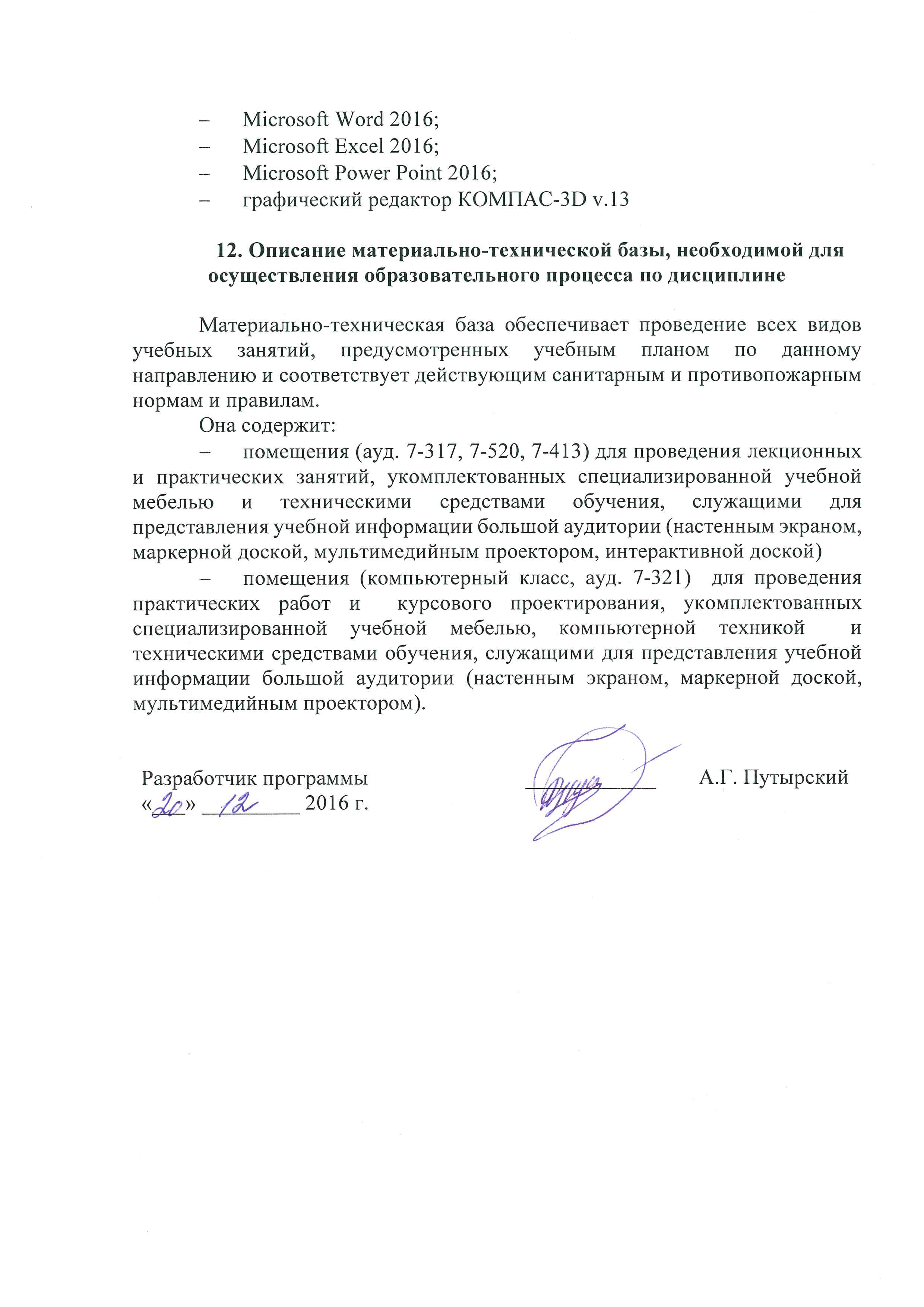 Разработчик программы, доцент«10» апреля 2018 г.Вид учебной работыВсего часовВсего часовСеместрВид учебной работыВсего часовВсего часовVIIIКонтактная работа (по видам учебных занятий)В том числе:лекции (Л)практические занятия (ПЗ)лабораторные работы (ЛР)483216-483216-Самостоятельная работа (СРС) (всего)5151Контроль99Форма контроля знанийЗЗОбщая трудоемкость: час / з.е.108/3108/3Вид учебной работыВсего часовВсего часовСеместрВид учебной работыВсего часовВсего часовIХКонтактная работа (по видам учебных занятий)В том числе:лекции (Л)практические занятия (ПЗ)лабораторные работы (ЛР)321616-321616-Самостоятельная работа (СРС) (всего)6767Контроль99Форма контроля знанийЗЗОбщая трудоемкость: час / з.е.108/3108/3Вид учебной работыВсего часовВсего часовКурсВид учебной работыВсего часовВсего часовVКонтактная работа (по видам учебных занятий)В том числе:лекции (Л)практические занятия (ПЗ)лабораторные работы (ЛР)16124-16124-Самостоятельная работа (СРС) (всего)8888Контроль44Форма контроля знанийЗЗОбщая трудоемкость: час / з.е.108/3108/3№ п/пНаименование раздела дисциплиныСодержание раздела1История логистики. Современные этапы развития. Определение логистики.Исторические предпосылки и факторы развития логистики. Этапы формирования логистики. Понятие и определение логистики. 2Основные объекты логистики. Материальные потоки. Их классификация.Определение потока, основные параметры. Определение материального потока. Понятие материальных ресурсов, незавершённого производства, готовой продукции. Классификация материальных потоков.3Финансовые, информационные, сервисные и другие потоки в логистике.Определения и классификация финансовых. Информационных и сервисных потоков. Их особенности.4Структура логистикиЛогистические цепи. Логистические системы. Классификация.  Определение логистических цепей и логистической системы. Свойства логистической системы. Классификация логистических систем. Понятие звена логистической системы. Классификация общественного производства. Традиционная и логистическая концепции организации производства. Тянущие и толкающие системы управления материального потока в производстве. Эффективность логистического подхода в управлении производством. Определение и понятие логистической операции. Ключевые и поддерживающие функции логистики. Оперативные и координационные функции. Функции макрологистической системы. Принципы построения надёжных логистических систем. Правило «6 (7)R». Признаки актуальности логистики для российских предприятий. 6(7) правил логистики. Состав логистического инструментария.5Инструментарий логистики. Определение и основные принципы системного подхода. Моделирование в логистике. Анализ АБС. Анализ полной стоимости в логистике. Экспертные системы в логистике.6Концепции логистики. Понятие концепции. Информационная логистическая концепция. Маркетинговая логистическая концепция.  Концепция интегрированной логистики (интегральной).7Логистика по видам деятельностиЗадачи и функции закупочной логистики. Этапность и состав, решаемых в данной функциональной области задач.Основные положения логистической концепции организации производства. «Толкающая» и «тянущая» модели системы организации производстваОтличительные признаки распределительной логистики от традиционного сбыта и продажи продукции. Задачи распределительной логистики. Понятие логистического канала. Задачи поиска оптимального количества распределительных центров в зависимости от издержек (затрат). Материальные потоки на складе. Классификация складов. Логистические функции и операции, реализуемые на складах. Понятие грузовой единицы. Пакетирование грузов. Понятие информационной логистики и информационных потоков. Определение информационной системы. Классификация информационных систем. Технология автоматизированной идентификации штриховых кодов.8Транспортная логистикаТеоретические положения. Определение транспортной логистики. Функциональная структура. Тарифы. Выбор вида транспорта. Преимущества и недостатки.9Основы транспортно- экспедиторской деятельности. Виды транспортно-экспедиторских услуг и их классификация. Правоотношения при ТЭО.10Элементы транспортных технологий в международном масштабе. Международные транспортные коридоры. Россия в системе МТК. Технологии интермодальных перевозок. Мультимодальные, унимодальные, интермодальные и др. виды перевозок. Контрейлерные перевозки. Технологии погрузки-выгрузки грузовых единиц при интермодальной перевозке: РО-РО, ЛО-ЛО. Железнодорожный подвижной состав для контрейлерных перевозок11Основы формирования транспортно-логистических цепейОсобенности транспорта в структуре народного хозяйства. Функции транспортной логистики. Функции участников процесса товародвижения в рамках транспортной логистики. Функциональная структура транспортной логистики. Понятие и особенности транспортной составляющей. Понятие и место транспортного потока в управлении материальными потоками.№ п/пНаименование раздела дисциплиныЛПЗЛРСРС1История логистики. Современные этапы развития. Определение логистики.1--22Основные объекты логистики. Материальные потоки. Их классификация.22-53Финансовые, информационные, сервисные и другие потоки в логистике.3--44Структура логистики4--55Инструментарий логистики.32-56Концепции логистики. 4--57Логистика по видам деятельности34-58Транспортная логистика22-59Основы транспортно- экспедиторской деятельности. 22-510Элементы транспортных технологий в международном масштабе. 42-511Основы формирования транспортно-логистических цепей42-5ИтогоИтого3216-51№ п/пНаименование раздела дисциплиныЛПЗЛРСРС1История логистики. Современные этапы развития. Определение логистики.1--62Основные объекты логистики. Материальные потоки. Их классификация.12-63Финансовые, информационные, сервисные и другие потоки в логистике.1--64Структура логистики2--65Инструментарий логистики.12-66Концепции логистики. 1--67Логистика по видам деятельности34-68Транспортная логистика12-69Основы транспортно- экспедиторской деятельности. 12-610Элементы транспортных технологий в международном масштабе. 22-611Основы формирования транспортно-логистических цепей22-7ИтогоИтого1616-67№ п/пНаименование раздела дисциплиныЛПЗЛРСРС1История логистики. Современные этапы развития. Определение логистики.1-82Основные объекты логистики. Материальные потоки. Их классификация.1-83Финансовые, информационные, сервисные и другие потоки в логистике.11-84Структура логистики1-85Инструментарий логистики.11-86Концепции логистики. 1-87Логистика по видам деятельности21-88Транспортная логистика1-89Основы транспортно- экспедиторской деятельности. 11-810Элементы транспортных технологий в международном масштабе. 1-811Основы формирования транспортно-логистических цепей1-8ИтогоИтого124-88№ п/пНаименование раздела дисциплиныПеречень учебно-методического обеспечения1История логистики. Современные этапы развития. Определение логистики.Маликов О.Б. Деловая логистика. – СПб.: Политехника,2003 – 223 с.Шишкин Д.Г. Логистика на транспорте. – М.: УМЦ ЖДТ, 2006 – 224 с. Режим доступа: https://e.lanbook.com/book/35845Логистическое управление грузовыми перевозками и терминально-складской деятельностью. / под ред. Елисеева С.Ю., Николашина В.М., Синицыной А.С. – М.: УМЦ по образованию на ж.д. транспорте, 2013 – 428 с. Режим доступа: https://e.lanbook.com/book/59016Коровяковский, Е.К. Международная логистика: учебное пособие/ Е.К. Коровяковский, Ю.В. Коровяковская. – СПб: ПГУПС, 2011. – 49 с.2Основные объекты логистики. Материальные потоки. Их классификация.Маликов О.Б. Деловая логистика. – СПб.: Политехника,2003 – 223 с.Шишкин Д.Г. Логистика на транспорте. – М.: УМЦ ЖДТ, 2006 – 224 с. Режим доступа: https://e.lanbook.com/book/35845Логистическое управление грузовыми перевозками и терминально-складской деятельностью. / под ред. Елисеева С.Ю., Николашина В.М., Синицыной А.С. – М.: УМЦ по образованию на ж.д. транспорте, 2013 – 428 с. Режим доступа: https://e.lanbook.com/book/59016Коровяковский, Е.К. Международная логистика: учебное пособие/ Е.К. Коровяковский, Ю.В. Коровяковская. – СПб: ПГУПС, 2011. – 49 с.3Финансовые, информационные, сервисные и другие потоки в логистике.Маликов О.Б. Деловая логистика. – СПб.: Политехника,2003 – 223 с.Шишкин Д.Г. Логистика на транспорте. – М.: УМЦ ЖДТ, 2006 – 224 с. Режим доступа: https://e.lanbook.com/book/35845Логистическое управление грузовыми перевозками и терминально-складской деятельностью. / под ред. Елисеева С.Ю., Николашина В.М., Синицыной А.С. – М.: УМЦ по образованию на ж.д. транспорте, 2013 – 428 с. Режим доступа: https://e.lanbook.com/book/59016Коровяковский, Е.К. Международная логистика: учебное пособие/ Е.К. Коровяковский, Ю.В. Коровяковская. – СПб: ПГУПС, 2011. – 49 с.4Структура логистикиМаликов О.Б. Деловая логистика. – СПб.: Политехника,2003 – 223 с.Шишкин Д.Г. Логистика на транспорте. – М.: УМЦ ЖДТ, 2006 – 224 с. Режим доступа: https://e.lanbook.com/book/35845Логистическое управление грузовыми перевозками и терминально-складской деятельностью. / под ред. Елисеева С.Ю., Николашина В.М., Синицыной А.С. – М.: УМЦ по образованию на ж.д. транспорте, 2013 – 428 с. Режим доступа: https://e.lanbook.com/book/59016Коровяковский, Е.К. Международная логистика: учебное пособие/ Е.К. Коровяковский, Ю.В. Коровяковская. – СПб: ПГУПС, 2011. – 49 с.5Инструментарий логистики.Маликов О.Б. Деловая логистика. – СПб.: Политехника,2003 – 223 с.Шишкин Д.Г. Логистика на транспорте. – М.: УМЦ ЖДТ, 2006 – 224 с. Режим доступа: https://e.lanbook.com/book/35845Логистическое управление грузовыми перевозками и терминально-складской деятельностью. / под ред. Елисеева С.Ю., Николашина В.М., Синицыной А.С. – М.: УМЦ по образованию на ж.д. транспорте, 2013 – 428 с. Режим доступа: https://e.lanbook.com/book/59016Коровяковский, Е.К. Международная логистика: учебное пособие/ Е.К. Коровяковский, Ю.В. Коровяковская. – СПб: ПГУПС, 2011. – 49 с.6Концепции логистики. Маликов О.Б. Деловая логистика. – СПб.: Политехника,2003 – 223 с.Шишкин Д.Г. Логистика на транспорте. – М.: УМЦ ЖДТ, 2006 – 224 с. Режим доступа: https://e.lanbook.com/book/35845Логистическое управление грузовыми перевозками и терминально-складской деятельностью. / под ред. Елисеева С.Ю., Николашина В.М., Синицыной А.С. – М.: УМЦ по образованию на ж.д. транспорте, 2013 – 428 с. Режим доступа: https://e.lanbook.com/book/59016Коровяковский, Е.К. Международная логистика: учебное пособие/ Е.К. Коровяковский, Ю.В. Коровяковская. – СПб: ПГУПС, 2011. – 49 с.7Логистика по видам деятельностиМаликов О.Б. Деловая логистика. – СПб.: Политехника,2003 – 223 с.Шишкин Д.Г. Логистика на транспорте. – М.: УМЦ ЖДТ, 2006 – 224 с. Режим доступа: https://e.lanbook.com/book/35845Логистическое управление грузовыми перевозками и терминально-складской деятельностью. / под ред. Елисеева С.Ю., Николашина В.М., Синицыной А.С. – М.: УМЦ по образованию на ж.д. транспорте, 2013 – 428 с. Режим доступа: https://e.lanbook.com/book/59016Коровяковский, Е.К. Международная логистика: учебное пособие/ Е.К. Коровяковский, Ю.В. Коровяковская. – СПб: ПГУПС, 2011. – 49 с.8Транспортная логистикаМаликов О.Б. Деловая логистика. – СПб.: Политехника,2003 – 223 с.Шишкин Д.Г. Логистика на транспорте. – М.: УМЦ ЖДТ, 2006 – 224 с. Режим доступа: https://e.lanbook.com/book/35845Логистическое управление грузовыми перевозками и терминально-складской деятельностью. / под ред. Елисеева С.Ю., Николашина В.М., Синицыной А.С. – М.: УМЦ по образованию на ж.д. транспорте, 2013 – 428 с. Режим доступа: https://e.lanbook.com/book/59016Коровяковский, Е.К. Международная логистика: учебное пособие/ Е.К. Коровяковский, Ю.В. Коровяковская. – СПб: ПГУПС, 2011. – 49 с.9Основы транспортно- экспедиторской деятельности. Маликов О.Б. Деловая логистика. – СПб.: Политехника,2003 – 223 с.Шишкин Д.Г. Логистика на транспорте. – М.: УМЦ ЖДТ, 2006 – 224 с. Режим доступа: https://e.lanbook.com/book/35845Логистическое управление грузовыми перевозками и терминально-складской деятельностью. / под ред. Елисеева С.Ю., Николашина В.М., Синицыной А.С. – М.: УМЦ по образованию на ж.д. транспорте, 2013 – 428 с. Режим доступа: https://e.lanbook.com/book/59016Коровяковский, Е.К. Международная логистика: учебное пособие/ Е.К. Коровяковский, Ю.В. Коровяковская. – СПб: ПГУПС, 2011. – 49 с.10Элементы транспортных технологий в международном масштабе. Маликов О.Б. Деловая логистика. – СПб.: Политехника,2003 – 223 с.Шишкин Д.Г. Логистика на транспорте. – М.: УМЦ ЖДТ, 2006 – 224 с. Режим доступа: https://e.lanbook.com/book/35845Логистическое управление грузовыми перевозками и терминально-складской деятельностью. / под ред. Елисеева С.Ю., Николашина В.М., Синицыной А.С. – М.: УМЦ по образованию на ж.д. транспорте, 2013 – 428 с. Режим доступа: https://e.lanbook.com/book/59016Коровяковский, Е.К. Международная логистика: учебное пособие/ Е.К. Коровяковский, Ю.В. Коровяковская. – СПб: ПГУПС, 2011. – 49 с.11Основы формирования транспортно-логистических цепейМаликов О.Б. Деловая логистика. – СПб.: Политехника,2003 – 223 с.Шишкин Д.Г. Логистика на транспорте. – М.: УМЦ ЖДТ, 2006 – 224 с. Режим доступа: https://e.lanbook.com/book/35845Логистическое управление грузовыми перевозками и терминально-складской деятельностью. / под ред. Елисеева С.Ю., Николашина В.М., Синицыной А.С. – М.: УМЦ по образованию на ж.д. транспорте, 2013 – 428 с. Режим доступа: https://e.lanbook.com/book/59016Коровяковский, Е.К. Международная логистика: учебное пособие/ Е.К. Коровяковский, Ю.В. Коровяковская. – СПб: ПГУПС, 2011. – 49 с.